Rewalidacja kl. V-VI Moi drodzy zostawiam Wam karty pracy z rewalidacji. Jedna na jeden dzień. Będę jeszcze zostawiała link na następnych zajęciach. Proszę wykonać zadania. Na pewno Wam się uda. 15.12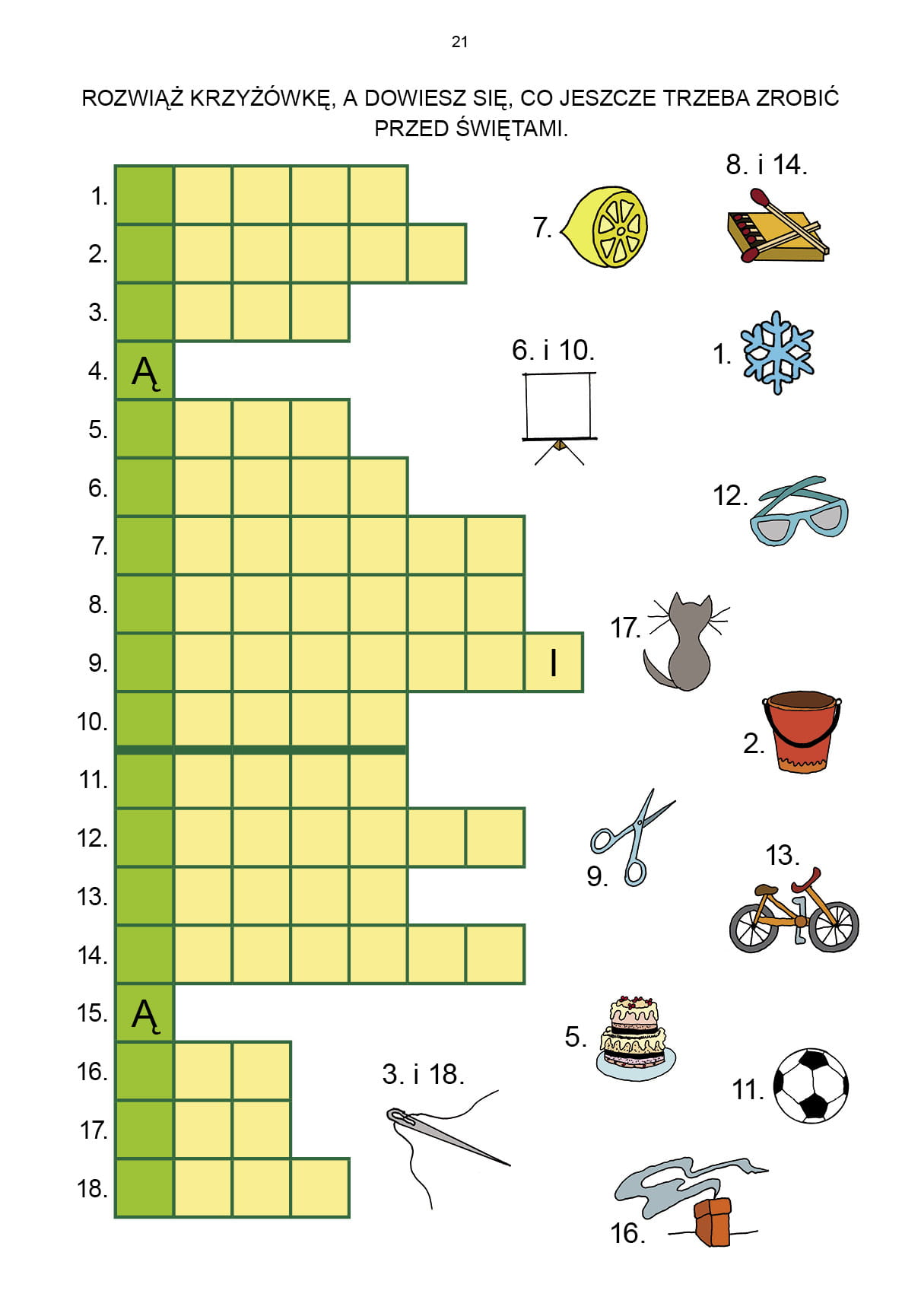 18.12 Wykreśl wyrazy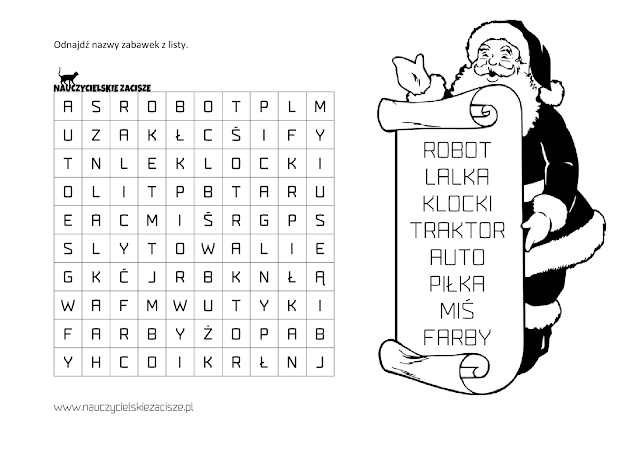 22.12 Policz i odgadnij hasło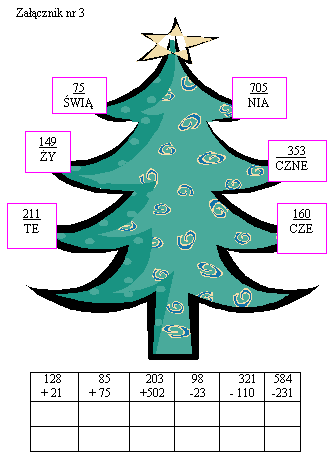 